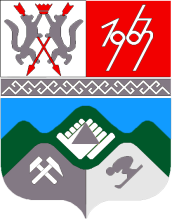 КЕМЕРОВСКАЯ ОБЛАСТЬТАШТАГОЛЬСКИЙ МУНИЦИПАЛЬНЫЙ РАЙОНАДМИНИСТРАЦИЯ  ТАШТАГОЛЬСКОГО МУНИЦИПАЛЬНОГО РАЙОНАПОСТАНОВЛЕНИЕот «01» августа  2017 года № 576-пО внесении изменений в постановление администрации Таштагольского муниципального района от 03.07.2012 г. № 527-п «Об утверждении Положения об оплате труда работников Муниципального казенного учреждения «Управление жилищно – коммунального хозяйства Таштагольского района» В соответствии с постановлением администрации Таштагольского муниципального района от 21.01.2011 г. № 32-п «О введении новых систем оплаты труда работников муниципальных учреждений Таштагольского муниципального района» (в ред. постановления администрации Таштагольского муниципального района от 06.04.2017 г. № 244-п) администрация Таштагольского муниципального района постановляет:Внести в постановление администрации Таштагольского муниципального района от 03.07.2012 г. № 527-п «Об утверждении Положения об оплате труда работников Муниципального казенного учреждения «Управление жилищно – коммунального хозяйства Таштагольского района» следующие изменения:Пункт 2 Постановления изложить в следующей редакции:«2. Контроль за исполнением постановления возложить на заместителя Главы Таштагольского муниципального района по экономике                        В. С. Швайгерт.».Пункт 1.4. Положения утвержденного постановлением администрации Таштагольского муниципального района от 03.07.2012 г. № 527-п «Об утверждении Положения об оплате труда работников Муниципального казенного учреждения «Управление жилищно – коммунального хозяйства Таштагольского района» изложить в следующей редакции:«1.4. Фонд оплаты труда работников учреждения формируется на календарный год в порядке, установленном учредителем, на основании лимитов, утвержденных решением о бюджете на очередной финансовый год и плановый период.».Пункт 3.1.4. Положения изложить в следующей редакции:«3.1.4. Выплата материальной помощи в размере 2-х окладов (должностных окладов) с учетом выплаты компенсационного характера (районного коэффициента) производится при стаже работы в Учреждении не менее шести месяцев по заявлению работника и решению начальника Учреждения пропорционально фактически отработанному времени в текущем финансовом году. Остаток неиспользованной материальной помощи текущего финансового года выплачивается в декабре этого же года.». Пункт 4.1. Положения изложить в следующей редакции:« 4.1. Заработная плата руководителей учреждений, их заместителей и главных бухгалтеров учреждений состоит из должностного оклада, выплат компенсационного и стимулирующего характера.Размер должностного оклада руководителя учреждения устанавливается учредителем учреждения в трудовом договоре в зависимости от сложности труда, в том числе с учетом масштаба управления и особенностей деятельности и значимости учреждения.Должностные оклады заместителей руководителей учреждений и главных бухгалтеров учреждений устанавливаются на 10 - 30 процентов ниже должностных окладов руководителей этих учреждений.».Пункт 4.2. Положения дополнить абзацем вторым следующего содержания:«  … руководителю учреждения выплаты стимулирующего характера выплачиваются по решению (согласованию) учредителя и отраслевого (функционального) органа администрации Таштагольского муниципального района - главного распорядителя средств местного бюджета, в ведении которого находится учреждение, с учетом достижения показателей эффективности деятельности учреждения и его руководителя.».Раздел 5 Положения изложить в следующей редакции:«Штатное расписание учреждения утверждается руководителем муниципального учреждения в пределах выделенных средств на оплату труда  и включает в себя все должности  руководителей, специалистов и служащих (профессии рабочих) данного учреждения.».По всему тексту Положения слово «директор» считать словом «начальник».Настоящее Постановление опубликовать в газете «Красная Шория» и на официальном сайте Администрации «Таштагольского муниципального района» в сети Интернет.Контроль за исполнением настоящего постановления возложить на заместителя Главы Таштагольского муниципального района по экономике В.С. Швайгерт.Постановление вступает в силу с момента подписания.Глава Таштагольского муниципального района                                                                     В. Н. Макута